Classe: 1ère     Axe:  Identités et échanges       El turismo en España                      Problemática: ¿Bendición o maldición? Evolución, ventajas e inconvenientes              	Page web séquence: acver.fr/ekkDescriptionALObjectif linguistiqueDifférenciation, adaptation, médiationet numériqueDifférenciation, adaptation, médiationet numériqueTravail maison1Cuando pienso en España...Anticipation: Lluvia de ideasCuando pienso en España pienso en…..Texte: “1960: la década del prodigioso despegue del sol y playa”lasprovincias.es 13/06/2015CEEOCEOIPensar enLes superlatifsBrainstorming et visual mappingLugar / Gastronomía / Cultura / Particularidadeshttps://framindmap.org/c/maps/750543/public 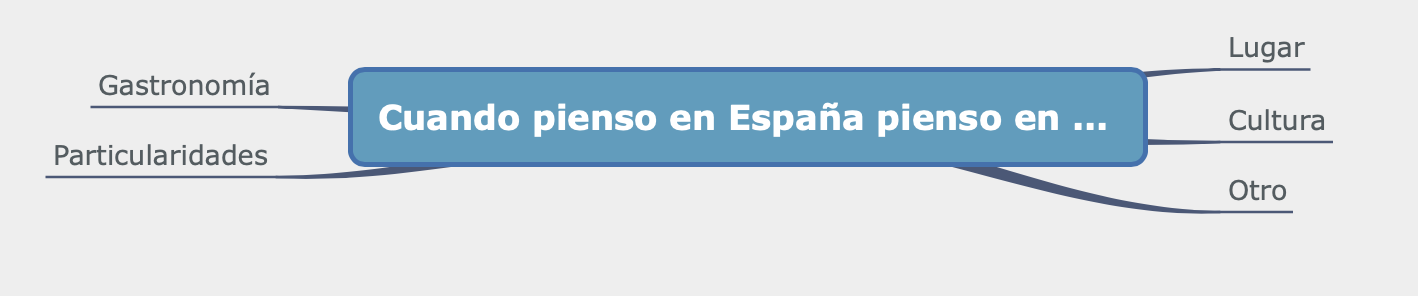 Afin d’aider certains élèves qui ont des difficultés: nous pouvons proposer un guidage par des consignes (différenciation des processus) - Subraya los elementos que favorecieron el boom del turismo en España en los años 60.- Presenta indicios que evidencian el desarrollo del turismo en EspañaMédiation: gestion des pauses récapitulatives et médiation pour compléter/enrichir la définition du concept “década prodigiosa”-  La década de los años 60 se convirtió  en “la década prodigiosa”  porque ….→Stratégies de médiation p.132, volume complémentaire CECRLStratégies pour expliquer un nouveau concept: relier à un savoir préalable→Médiation de concepts p.123 Coopérer dans un groupe : “Coopérer pour construire du sens”-Diriger le travail de groupe: “Susciter un discours conceptuel”- De un turismo local se pasa a “un turismo residencial”, qué entendéis por “turismo residencial”Médiation de conceptsEste fenómeno se desarrolla en España ya que …..Brainstorming et visual mappingLugar / Gastronomía / Cultura / Particularidadeshttps://framindmap.org/c/maps/750543/public Afin d’aider certains élèves qui ont des difficultés: nous pouvons proposer un guidage par des consignes (différenciation des processus) - Subraya los elementos que favorecieron el boom del turismo en España en los años 60.- Presenta indicios que evidencian el desarrollo del turismo en EspañaMédiation: gestion des pauses récapitulatives et médiation pour compléter/enrichir la définition du concept “década prodigiosa”-  La década de los años 60 se convirtió  en “la década prodigiosa”  porque ….→Stratégies de médiation p.132, volume complémentaire CECRLStratégies pour expliquer un nouveau concept: relier à un savoir préalable→Médiation de concepts p.123 Coopérer dans un groupe : “Coopérer pour construire du sens”-Diriger le travail de groupe: “Susciter un discours conceptuel”- De un turismo local se pasa a “un turismo residencial”, qué entendéis por “turismo residencial”Médiation de conceptsEste fenómeno se desarrolla en España ya que …..Memoriza lo que está escrito en el cuaderno ( las ideas de la lección) para poder explicar los aportes positivos del turismo a la España de la transición2El turismo actual en EspañAAudio:CO1 : El turismo actual en España A2+http://acver.fr/ekn CO2: El Boom turístico en España B1http://acver.fr/eko CO3: El turismo, motor de la economía en España B1http://acver.fr/ekp CO4: Barcelona, el problema del turismo masivo B1http://acver.fr/ekq COEOCEOI
L’expression de l’oppositionDifférenciation des processusBaladodiffusion avec QR CodeDifférenciation des contenus4 groupes avec 4 CO différentes, 3 groupes hétérogènes et 1 groupe d’élèves avec un niveau plus faible (CO1)     CO1               CO2              CO3              CO4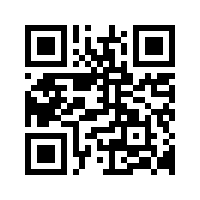 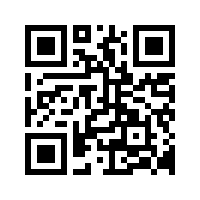 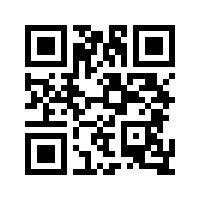 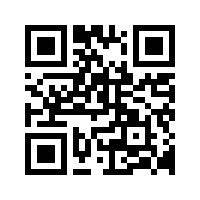 Mise en place de la méthode jigsaw 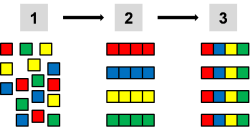 Mise en commun:Cada grupo realiza un balance de la situación actual del turismo y un portavoz hace una síntesis al oral (grabaciones): cada alumno del grupo da una idea. Différenciation des processusBaladodiffusion avec QR CodeDifférenciation des contenus4 groupes avec 4 CO différentes, 3 groupes hétérogènes et 1 groupe d’élèves avec un niveau plus faible (CO1)     CO1               CO2              CO3              CO4Mise en place de la méthode jigsaw Mise en commun:Cada grupo realiza un balance de la situación actual del turismo y un portavoz hace una síntesis al oral (grabaciones): cada alumno del grupo da una idea. Retomar la grabación de otro grupo: ajustar, escribir el resumen  mediación Expression de l’opposition3Los inconvenientes del turismoSupports selon groupes de besoins par activités langagières:CE : La turistificación → Faire le compte rendu du documentCO: Vecinos contra el turismo → Faire le compte rendu du documenthttp://acver.fr/ekr EOC : Las consecuencias negativas del turismo de masaCOCEEOCRéemploi expression de l’oppositionDifférenciation des contenus: groupes de besoins par activités langagièresCE/ COEOC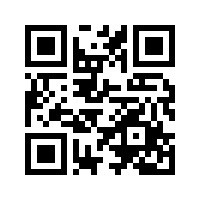 Mise en commun des idées: cada alumno propone dos ideas.Différenciation des contenus: groupes de besoins par activités langagièresCE/ COEOCMise en commun des idées: cada alumno propone dos ideas.Explica en algunas líneas de qué manera las fotos ilustran lo que dice el texto.https://padlet.com/navarro_espagnol/wuneuzlfnusi 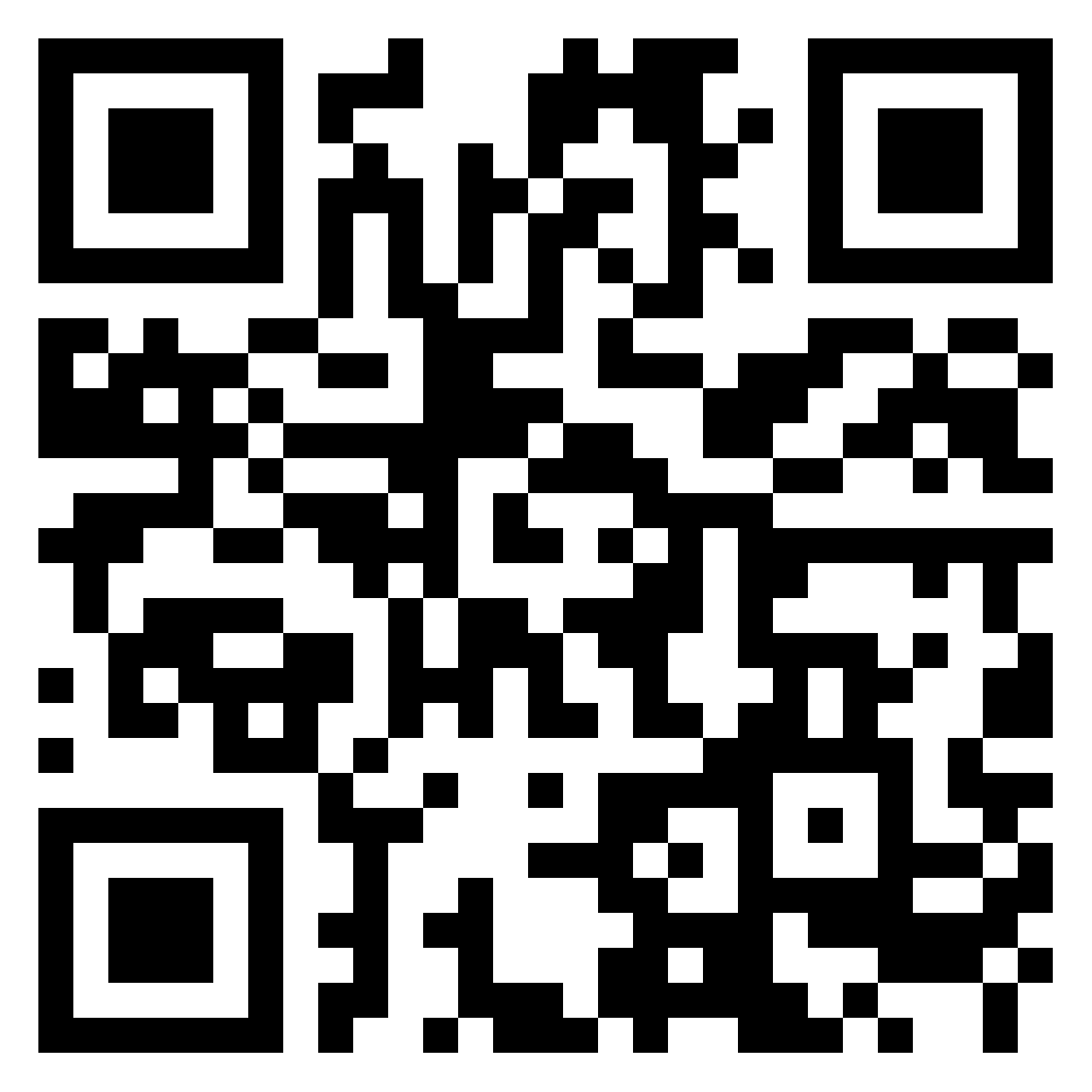 4Activité de fin de séquenceInteraction: Table rondeCO: España destino favorito de vacaciones. https://youtu.be/BUajJRj3ctw EOI:  Comentario de un dibujo humorístico, portada de la revista satírica jueves, n°21515Évaluation CO: La « turismofobia » atraviesa la economía de España: Realiza un balance en español: https://youtu.be/y47gvFc6N_I EE : En qué medida esta fotografía responde o no a la problemática: ¿El turismo en España, bendición o maldición ?Remédiation à la maisonRemédiation collective: par les élèves, au tableau 5 phrases types issues des copies des élèvesRemédiation individuelle: chaque élève corrige sur sa copie les erreurs entourées par l’enseignantActivités langagièresNiveau de compétence cibléDescripteurs retenusRéception/compréhension: écouterB1Je peux comprendre les points essentiels quand un langage clair et standard est utilisé.Réception/compréhension: lireB1Je peux comprendre des textes rédigés dans une langue courante.Production/expression: écrireB1Je peux écrire un texte simple et cohérent pour donner mon opinion personnelle.Production/expression: parler en continuB1Je peux articuler des expressions de manière simple afin de raconter des faits.Je peux brièvement expliquer mes opinions.Interaction: interagir à l’oralB1 Je peux échanger en donnant un grand nombre d’informations sur des sujets familiers.Médiation oraleB1Je peux interpréter et transmettre des informations factuelles explicites, à condition de pouvoir me préparer à l’avance et que les intervenants parlent dans une langue claire et courante.1960: la década del prodigioso despegue del sol y playaLa década de 1960 en España es la del movimiento hippie, la minifalda, la locura por los Beatles y el baile del twist en los guateques. Y la del desarrollo del turismo de sol y playa a un ritmo vertiginoso. El aumento de los salarios y la reducción de la jornada laboral permiten popularizar un fenómeno hasta entonces reservado para la clase más acomodada. La llegada del Seat 600 y otros utilitarios de la época acercan el sueño de muchas familias de pasar unas vacaciones junto al mar. Arranca el 'boom' turístico.Las costas valencianas comienzan a recibir turistas ávidos del Mediterráneo. En 1960 el número de visitantes en toda España superó los seis millones. El crecimiento será galopante hasta 1973, cuando la cifra sobrepase los 24 millones. El famoso eslogan 'Spain is different' había calado. Es la década prodigiosa del turismo. El fenómeno del turismo de masas se extiende por el litoral valenciano. Empiezan a levantarse complejos de hoteles y apartamentos y se redactan ambiciosos planes urbanísticos que no estarán exentos de detractores.La amplia oferta de sol y playa, el clima y los precios asequibles fueron los principales ingredientes del éxito de la Comunitat Valenciana como destino vacacional. De un turismo local se pasa al procedente de otras zonas de España, como Madrid, y llevan a la masificación de la costa.       A ellos se sumarán los visitantes extranjeros en las siguientes décadas. […]A la par que el litoral valenciano se llena de turistas, a partir de la década de 1970 nace otro fenómeno: el del turismo residencial […] Este auge de establecer la segunda residencia en el Mediterráneo se forja por el atractivo que el clima, el nivel de vida, la gastronomía y la diferencia de precio respecto a sus países de origen genera en el turista extranjero. Ingleses, belgas y holandeses, entre otras nacionalidades, han establecido verdaderas colonias en la Comunitat.lasprovincias.es 13/06/20151960: la década del prodigioso despegue del sol y playaLa década de 1960 en España es la del movimiento hippie, la minifalda, la locura por los Beatles y el baile del twist en los guateques. Y la del desarrollo del turismo de sol y playa a un ritmo vertiginoso. El aumento de los salarios y la reducción de la jornada laboral permiten popularizar un fenómeno hasta entonces reservado para la clase más acomodada. La llegada del Seat 600 y otros utilitarios de la época acercan el sueño de muchas familias de pasar unas vacaciones junto al mar. Arranca el 'boom' turístico.Las costas valencianas comienzan a recibir turistas ávidos del Mediterráneo. En 1960 el número de visitantes en toda España superó los seis millones. El crecimiento será galopante hasta 1973, cuando la cifra sobrepase los 24 millones. El famoso eslogan 'Spain is different' había calado. Es la década prodigiosa del turismo. El fenómeno del turismo de masas se extiende por el litoral valenciano. Empiezan a levantarse complejos de hoteles y apartamentos y se redactan ambiciosos planes urbanísticos que no estarán exentos de detractores.La amplia oferta de sol y playa, el clima y los precios asequibles fueron       los principales ingredientes del éxito de la Comunitat Valenciana como destino vacacional. De un turismo local se pasa al procedente de otras zonas de España, como Madrid, y llevan a la masificación de la costa.       A ellos se sumarán los visitantes extranjeros en las siguientes décadas. […]A la par que el litoral valenciano se llena de turistas, a partir de la década de 1970 nace otro fenómeno: el del turismo residencial […] Este auge de establecer la segunda residencia en el Mediterráneo se forja por el atractivo que el clima, el nivel de vida, la gastronomía y la diferencia de precio respecto a sus países de origen genera en el turista extranjero. Ingleses, belgas y holandeses, entre otras nacionalidades, han establecido verdaderas colonias en la Comunitat.lasprovincias.es 13/06/2015El turismo actual en EspañaEl turismo actual en EspañaEl turismo actual en EspañaEl turismo actual en EspañaCO1: El turismo actual en España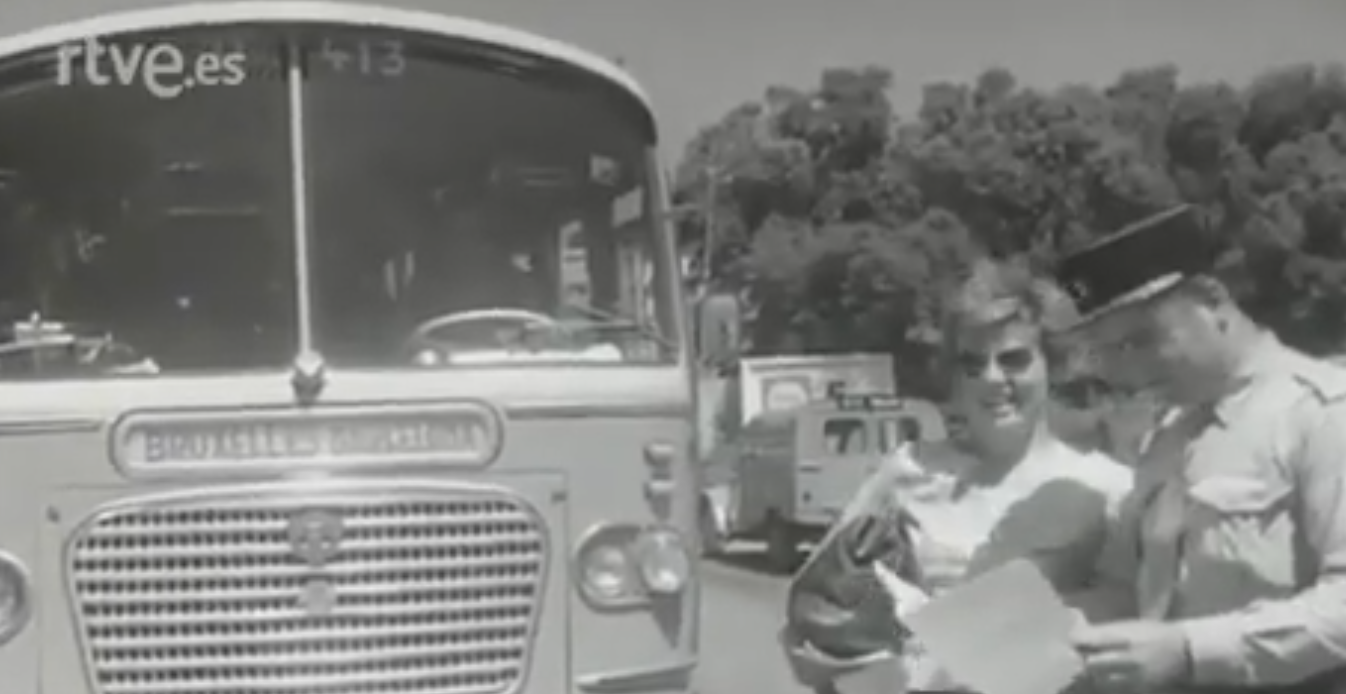 http://acver.fr/ekn CO2: Boom turístico en España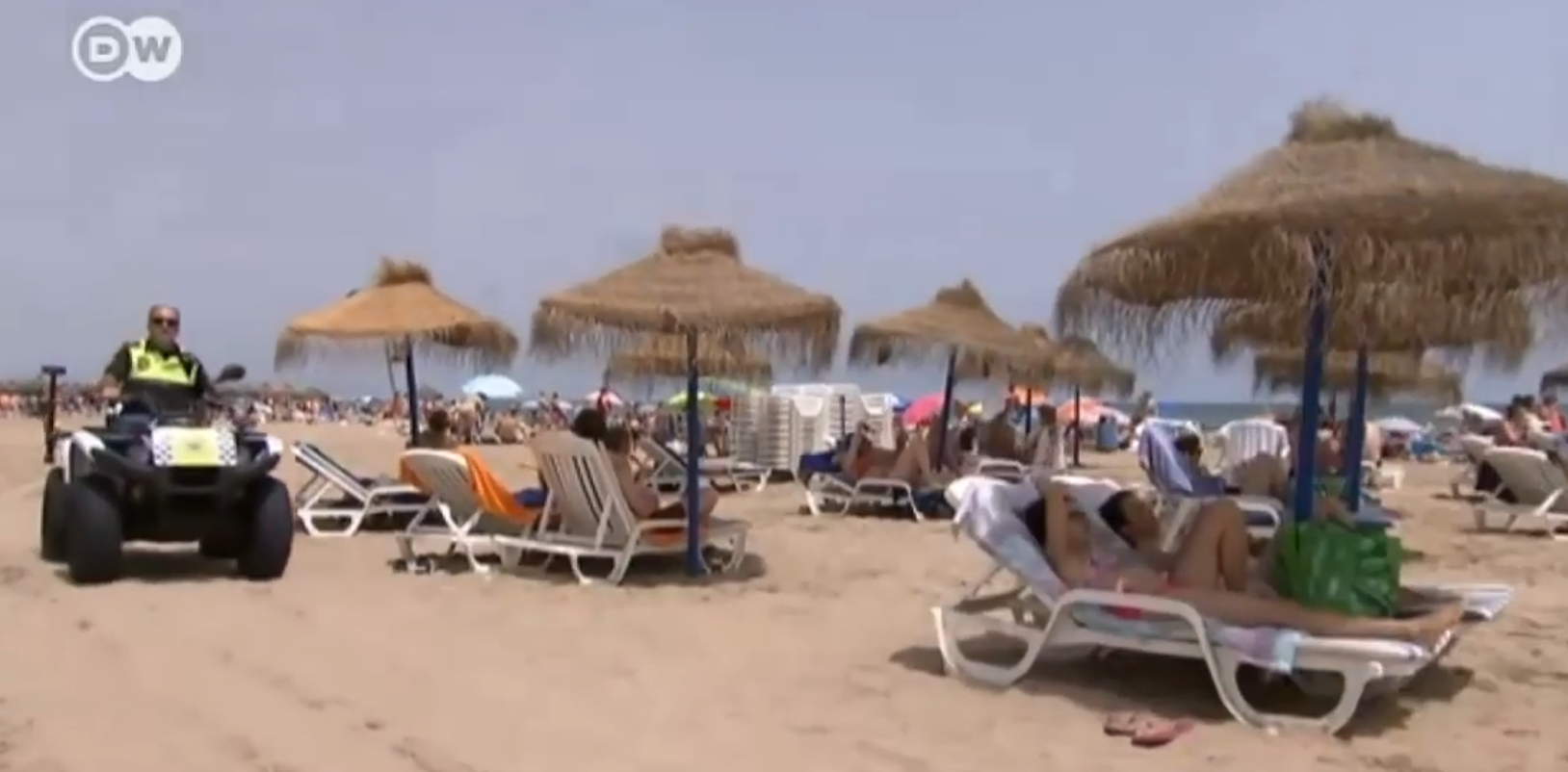 http://acver.fr/eko CO3: El turismo motor de la economía en España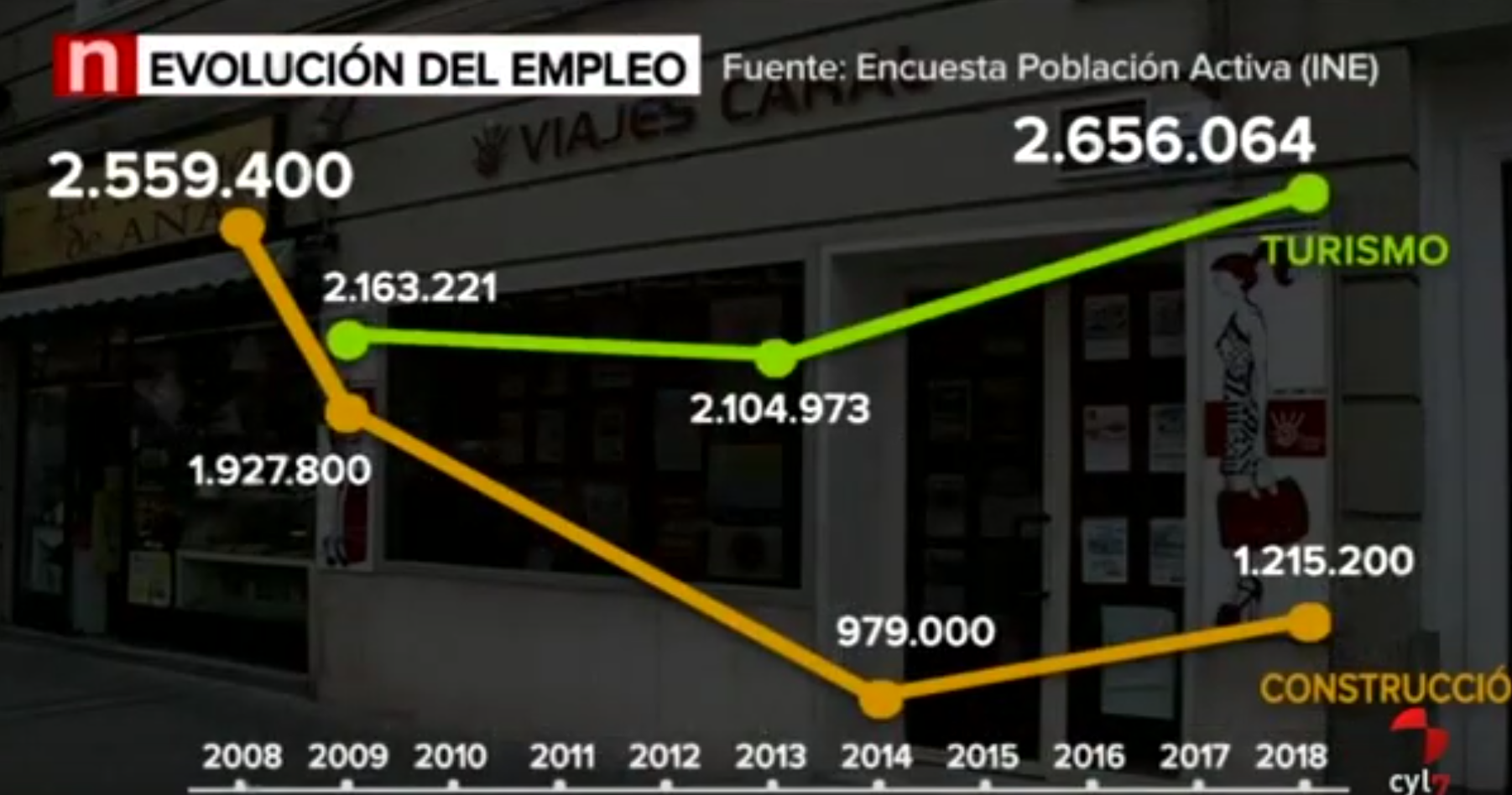  http://acver.fr/ekp CO4: Barcelona: el problema del turismo masivo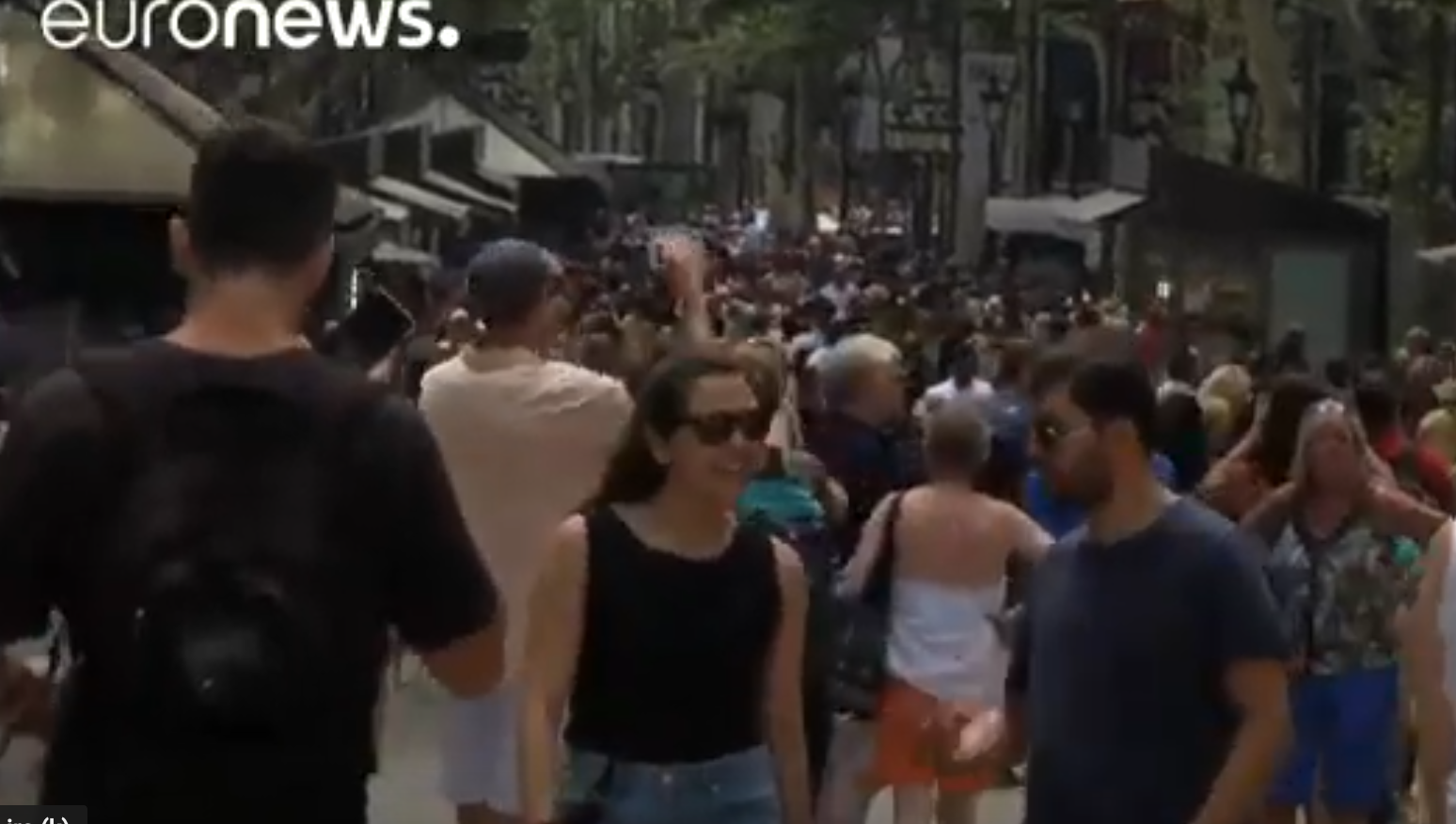 http://acver.fr/ekq El turismo actual en EspañaEl turismo actual en EspañaEl turismo actual en EspañaEl turismo actual en EspañaCO1: El turismo actual en Españahttp://acver.fr/ekn CO2: Boom turístico en Españahttp://acver.fr/eko CO3: El turismo motor de la economía en España http://acver.fr/ekp CO4: Barcelona, el problema del turismo masivohttp://acver.fr/ekq Los inconvenientes del turismoLos inconvenientes del turismo Comprensión escrita Comprensión oralTuristificación ¿Por qué los vecinos están contra el turismo?España tradicionalmente ha recibido los turistas con los brazos abiertos, pero en los últimos años empiezan a levantarse cada vez más voces criticando el turismo. […]Pero porqué los vecinos en las ciudades turísticas se están posicionando en contra de los turistas.  Las manifestaciones de vecinos en contra del turismo, no van contra el turismo en sí mismo, sino contra la masificación turística y baja repercusión en la población local.  Muchos vecinos están siendo obligados a abandonar sus viviendas en estos barrios turísticos de Barcelona, Mallorca, Valencia, etc.La popularización de los vuelos Low cost ha favorecido un cambio cultural, propiciando desplazamientos masivos de turistas. Pero las autoridades locales aún no saben gestionar la llegada masiva de visitantes, pensando que su ciudad puede albergar un número infinito de visitantes. Pero las ciudades como cualquier territorio tienen una capacidad de carga y si se supera puede provocar grandes perjuicios, tanto a la sociedad local como a los visitantes.Las autoridades locales hasta hace poco se plegaban a los intereses del sector hostelero, que estaban encantados con la llegada de oleadas de turistas. Pero la saturación de algunas ciudades ya ha producido cancelaciones, lo que ha encendido las alarmas […] Las quejas de otros negocios enfocados a los vecinos (comercio de proximidad) que ven su modo de vida peligrar y los problemas  para cubrir plazas de servicios básicos como policía, profesores o médicos,  han favorecido en cambio de conciencia de las instituciones.Pero la mayor presión a las autoridades viene propiciada por la ciudadanía. El encarecimiento salvaje de las viviendas, relegando la población local a la periferia o a otros municipios, ha favorecido la movilización de los vecinos.Por todos es conocido que el turismo aporta grandes beneficios económicos a estas ciudades, pero es necesario su correcta gestión para minimizar el impacto social, ambiental y cultural derivado de esta actividad.  […]TURISMO 11/05/2018 Vecinos contra el turismo http://acver.fr/ekr 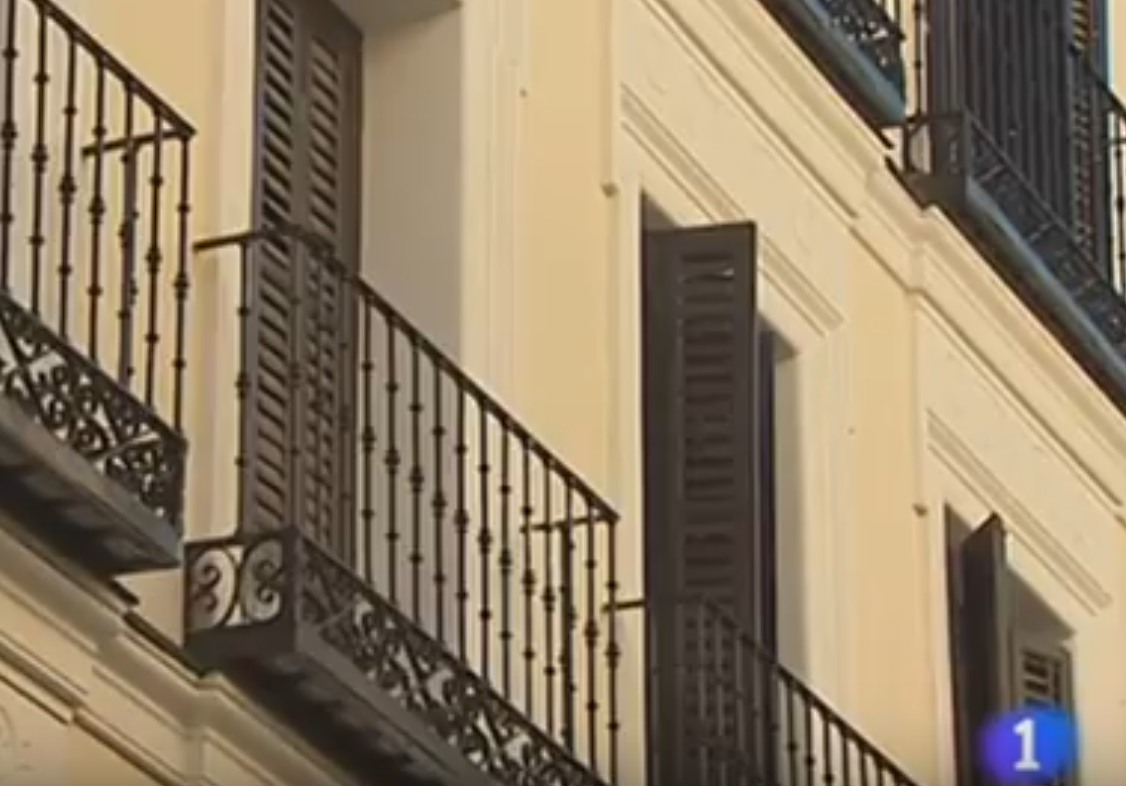 Observa las fotos, ¿ Cuáles pueden ser las consecuencias negativas del turismo en masa?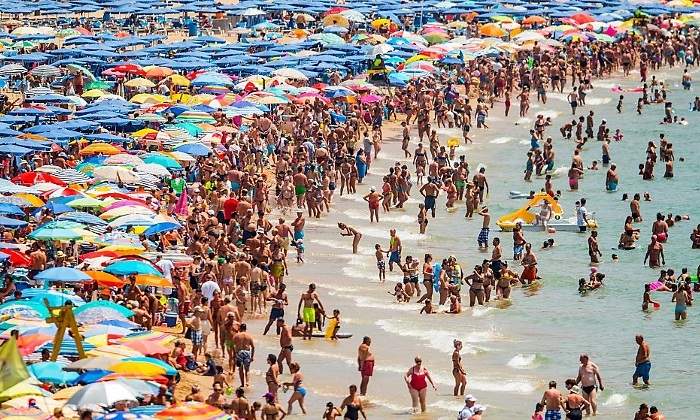 Playa de Benidorm en la alta temporada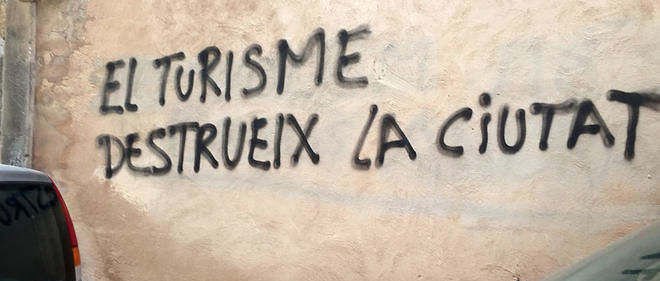 En una calle de MallorcaEE: Evaluación  En qué medida esta fotografía responde o no a la problemática: El turismo en España, ¿bendición o maldición? 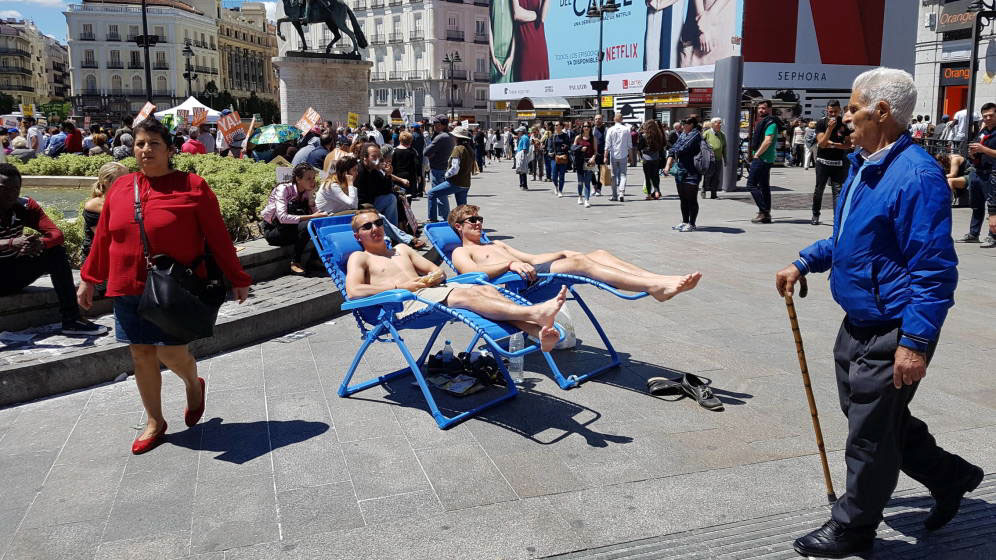 Dos turistas extranjeros toman el sol en la Puerta del Sol de Madrid tumbados en hamacas, antes de ser expulsados por la Policía. (Henar Ortega)EE: Evaluación  En qué medida esta fotografía responde o no a la problemática: El turismo en España, ¿bendición o maldición? Dos turistas extranjeros toman el sol en la Puerta del Sol de Madrid tumbados en hamacas, antes de ser expulsados por la Policía. (Henar Ortega)